Мне известно, что сообщение о себе в анкете заведомо ложных сведений может повлечь отказ в рассмотрении моей кандидатуры на вакантную должность.На проведение в отношении меня проверочных мероприятий согласен (согласна).Личная подпись 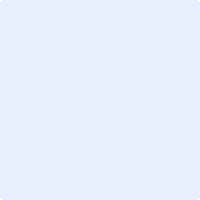 Я,   в соответствии с Федеральным Законом от 27.07.2006 г. №152-ФЗ «О персональных данных» выражаю свое согласие ООО «Управляющая компания», юридический адрес: г. Жигулевск, ул. Песочная,11, на обработку своих персональных данных, указанных в настоящей Анкете, в целях возможного трудоустройства, а также для установления связи по контактной информации. Под обработкой персональных данных я понимаю сбор, систематизацию, накопление, хранение, уточнение (обновление, изменение), использование, уничтожение (после обработки и получения результатов), с использованием, как автоматизированной информационной системы, так и бумажных носителей. Согласие дано на неограниченный срок. Отзыв настоящего согласия производится только в письменной форме.Дата заполнения 		Личная подпись Собеседование проведено_________________________(подпись, дата)АНКЕТААНКЕТААНКЕТААНКЕТААНКЕТААНКЕТААНКЕТААНКЕТААНКЕТААНКЕТААНКЕТААНКЕТААНКЕТААНКЕТААНКЕТААНКЕТААНКЕТААНКЕТААНКЕТААНКЕТААНКЕТААНКЕТААНКЕТААНКЕТААНКЕТААНКЕТААНКЕТААНКЕТААНКЕТААНКЕТААНКЕТААНКЕТААНКЕТААНКЕТААНКЕТААНКЕТААНКЕТААНКЕТААНКЕТААНКЕТААНКЕТААНКЕТААНКЕТААНКЕТАФамилия, имя, отчество (полностью)Фамилия, имя, отчество (полностью)Фамилия, имя, отчество (полностью)Фамилия, имя, отчество (полностью)Фамилия, имя, отчество (полностью)Фамилия, имя, отчество (полностью)Фамилия, имя, отчество (полностью)Фамилия, имя, отчество (полностью)Фамилия, имя, отчество (полностью)Фамилия, имя, отчество (полностью)Фамилия, имя, отчество (полностью)Фамилия, имя, отчество (полностью)Фамилия, имя, отчество (полностью)Фамилия, имя, отчество (полностью)АНКЕТААНКЕТААНКЕТААНКЕТААНКЕТААНКЕТААНКЕТААНКЕТААНКЕТААНКЕТААНКЕТААНКЕТААНКЕТААНКЕТААНКЕТААНКЕТААНКЕТААНКЕТААНКЕТААНКЕТААНКЕТААНКЕТАИзменение фамилии, имени, отчества Изменение фамилии, имени, отчества Изменение фамилии, имени, отчества Изменение фамилии, имени, отчества Изменение фамилии, имени, отчества Изменение фамилии, имени, отчества Изменение фамилии, имени, отчества Изменение фамилии, имени, отчества Изменение фамилии, имени, отчества Изменение фамилии, имени, отчества Изменение фамилии, имени, отчества Изменение фамилии, имени, отчества Изменение фамилии, имени, отчества Изменение фамилии, имени, отчества (если изменяли, то укажите их, а также когда, где и по какой причине)(если изменяли, то укажите их, а также когда, где и по какой причине)(если изменяли, то укажите их, а также когда, где и по какой причине)(если изменяли, то укажите их, а также когда, где и по какой причине)(если изменяли, то укажите их, а также когда, где и по какой причине)(если изменяли, то укажите их, а также когда, где и по какой причине)(если изменяли, то укажите их, а также когда, где и по какой причине)(если изменяли, то укажите их, а также когда, где и по какой причине)АНКЕТААНКЕТААНКЕТААНКЕТААНКЕТААНКЕТААНКЕТААНКЕТААНКЕТААНКЕТААНКЕТААНКЕТААНКЕТААНКЕТААНКЕТААНКЕТААНКЕТААНКЕТААНКЕТААНКЕТААНКЕТААНКЕТАДата рождения (число, месяц, год)Дата рождения (число, месяц, год)Дата рождения (число, месяц, год)Дата рождения (число, месяц, год)Дата рождения (число, месяц, год)Дата рождения (число, месяц, год)Дата рождения (число, месяц, год)Дата рождения (число, месяц, год)Дата рождения (число, месяц, год)Дата рождения (число, месяц, год)Дата рождения (число, месяц, год)Дата рождения (число, месяц, год)Дата рождения (число, месяц, год)Дата рождения (число, месяц, год)АНКЕТААНКЕТААНКЕТААНКЕТААНКЕТААНКЕТААНКЕТААНКЕТААНКЕТААНКЕТААНКЕТААНКЕТААНКЕТААНКЕТААНКЕТААНКЕТААНКЕТААНКЕТААНКЕТААНКЕТААНКЕТААНКЕТААдрес (если адрес регистрации и фактического проживания совпадают – укажите в одной из столбцов слово «совпадает»)Адрес (если адрес регистрации и фактического проживания совпадают – укажите в одной из столбцов слово «совпадает»)Адрес (если адрес регистрации и фактического проживания совпадают – укажите в одной из столбцов слово «совпадает»)Адрес (если адрес регистрации и фактического проживания совпадают – укажите в одной из столбцов слово «совпадает»)Адрес (если адрес регистрации и фактического проживания совпадают – укажите в одной из столбцов слово «совпадает»)Адрес (если адрес регистрации и фактического проживания совпадают – укажите в одной из столбцов слово «совпадает»)Адрес (если адрес регистрации и фактического проживания совпадают – укажите в одной из столбцов слово «совпадает»)Адрес (если адрес регистрации и фактического проживания совпадают – укажите в одной из столбцов слово «совпадает»)Адрес (если адрес регистрации и фактического проживания совпадают – укажите в одной из столбцов слово «совпадает»)Адрес (если адрес регистрации и фактического проживания совпадают – укажите в одной из столбцов слово «совпадает»)Адрес (если адрес регистрации и фактического проживания совпадают – укажите в одной из столбцов слово «совпадает»)Адрес (если адрес регистрации и фактического проживания совпадают – укажите в одной из столбцов слово «совпадает»)Адрес (если адрес регистрации и фактического проживания совпадают – укажите в одной из столбцов слово «совпадает»)Адрес (если адрес регистрации и фактического проживания совпадают – укажите в одной из столбцов слово «совпадает»)АНКЕТААНКЕТААНКЕТААНКЕТААНКЕТААНКЕТААНКЕТААНКЕТААНКЕТААНКЕТААНКЕТААНКЕТААНКЕТААНКЕТААНКЕТААНКЕТААНКЕТААНКЕТААНКЕТААНКЕТААНКЕТААНКЕТААдрес (если адрес регистрации и фактического проживания совпадают – укажите в одной из столбцов слово «совпадает»)Адрес (если адрес регистрации и фактического проживания совпадают – укажите в одной из столбцов слово «совпадает»)Адрес (если адрес регистрации и фактического проживания совпадают – укажите в одной из столбцов слово «совпадает»)Адрес (если адрес регистрации и фактического проживания совпадают – укажите в одной из столбцов слово «совпадает»)Адрес (если адрес регистрации и фактического проживания совпадают – укажите в одной из столбцов слово «совпадает»)Адрес (если адрес регистрации и фактического проживания совпадают – укажите в одной из столбцов слово «совпадает»)Адрес (если адрес регистрации и фактического проживания совпадают – укажите в одной из столбцов слово «совпадает»)Адрес (если адрес регистрации и фактического проживания совпадают – укажите в одной из столбцов слово «совпадает»)Адрес (если адрес регистрации и фактического проживания совпадают – укажите в одной из столбцов слово «совпадает»)Адрес (если адрес регистрации и фактического проживания совпадают – укажите в одной из столбцов слово «совпадает»)Адрес (если адрес регистрации и фактического проживания совпадают – укажите в одной из столбцов слово «совпадает»)Адрес (если адрес регистрации и фактического проживания совпадают – укажите в одной из столбцов слово «совпадает»)Адрес (если адрес регистрации и фактического проживания совпадают – укажите в одной из столбцов слово «совпадает»)Адрес (если адрес регистрации и фактического проживания совпадают – укажите в одной из столбцов слово «совпадает»)АНКЕТААНКЕТААНКЕТААНКЕТААНКЕТААНКЕТААНКЕТААНКЕТААНКЕТААНКЕТААНКЕТААНКЕТААНКЕТААНКЕТААНКЕТААНКЕТААНКЕТААНКЕТААНКЕТААНКЕТААНКЕТААНКЕТАКонтактная информацияКонтактная информацияКонтактная информацияКонтактная информацияКонтактная информацияКонтактная информацияКонтактная информацияКонтактная информацияКонтактная информацияКонтактная информацияКонтактная информацияКонтактная информацияКонтактная информацияКонтактная информацияАНКЕТААНКЕТААНКЕТААНКЕТААНКЕТААНКЕТААНКЕТААНКЕТААНКЕТААНКЕТААНКЕТААНКЕТААНКЕТААНКЕТААНКЕТААНКЕТААНКЕТААНКЕТААНКЕТААНКЕТААНКЕТААНКЕТАКонтактная информацияКонтактная информацияКонтактная информацияКонтактная информацияКонтактная информацияКонтактная информацияКонтактная информацияКонтактная информацияКонтактная информацияКонтактная информацияКонтактная информацияКонтактная информацияКонтактная информацияКонтактная информацияГражданство (если изменяли, то укажите, когда и по какой причине, если имеете гражданство другого государства - укажите)Гражданство (если изменяли, то укажите, когда и по какой причине, если имеете гражданство другого государства - укажите)Гражданство (если изменяли, то укажите, когда и по какой причине, если имеете гражданство другого государства - укажите)Гражданство (если изменяли, то укажите, когда и по какой причине, если имеете гражданство другого государства - укажите)Гражданство (если изменяли, то укажите, когда и по какой причине, если имеете гражданство другого государства - укажите)Гражданство (если изменяли, то укажите, когда и по какой причине, если имеете гражданство другого государства - укажите)Гражданство (если изменяли, то укажите, когда и по какой причине, если имеете гражданство другого государства - укажите)Гражданство (если изменяли, то укажите, когда и по какой причине, если имеете гражданство другого государства - укажите)Гражданство (если изменяли, то укажите, когда и по какой причине, если имеете гражданство другого государства - укажите)Гражданство (если изменяли, то укажите, когда и по какой причине, если имеете гражданство другого государства - укажите)Гражданство (если изменяли, то укажите, когда и по какой причине, если имеете гражданство другого государства - укажите)Гражданство (если изменяли, то укажите, когда и по какой причине, если имеете гражданство другого государства - укажите)Гражданство (если изменяли, то укажите, когда и по какой причине, если имеете гражданство другого государства - укажите)Регистрация в социальных сетях (поставьте крестик в ячейке)Регистрация в социальных сетях (поставьте крестик в ячейке)Регистрация в социальных сетях (поставьте крестик в ячейке)Регистрация в социальных сетях (поставьте крестик в ячейке)Регистрация в социальных сетях (поставьте крестик в ячейке)Регистрация в социальных сетях (поставьте крестик в ячейке)Регистрация в социальных сетях (поставьте крестик в ячейке)Регистрация в социальных сетях (поставьте крестик в ячейке)Регистрация в социальных сетях (поставьте крестик в ячейке)Регистрация в социальных сетях (поставьте крестик в ячейке)Регистрация в социальных сетях (поставьте крестик в ячейке)Регистрация в социальных сетях (поставьте крестик в ячейке)Регистрация в социальных сетях (поставьте крестик в ячейке)ВКонтактеВКонтактеВКонтактеВКонтактеВКонтактеВКонтактеВКонтактеВКонтактеВКонтактеFaceBookFaceBookРегистрация в социальных сетях (поставьте крестик в ячейке)Регистрация в социальных сетях (поставьте крестик в ячейке)Регистрация в социальных сетях (поставьте крестик в ячейке)Регистрация в социальных сетях (поставьте крестик в ячейке)Регистрация в социальных сетях (поставьте крестик в ячейке)Регистрация в социальных сетях (поставьте крестик в ячейке)Регистрация в социальных сетях (поставьте крестик в ячейке)Регистрация в социальных сетях (поставьте крестик в ячейке)Регистрация в социальных сетях (поставьте крестик в ячейке)Регистрация в социальных сетях (поставьте крестик в ячейке)Регистрация в социальных сетях (поставьте крестик в ячейке)Регистрация в социальных сетях (поставьте крестик в ячейке)Регистрация в социальных сетях (поставьте крестик в ячейке)ОдноклассникиОдноклассникиОдноклассникиОдноклассникиОдноклассникиОдноклассникиОдноклассникиОдноклассникиОдноклассникиTwitterTwitterРегистрация в мессенджерах (поставьте крестик в ячейке)Регистрация в мессенджерах (поставьте крестик в ячейке)Регистрация в мессенджерах (поставьте крестик в ячейке)Регистрация в мессенджерах (поставьте крестик в ячейке)Регистрация в мессенджерах (поставьте крестик в ячейке)Регистрация в мессенджерах (поставьте крестик в ячейке)Регистрация в мессенджерах (поставьте крестик в ячейке)Регистрация в мессенджерах (поставьте крестик в ячейке)Регистрация в мессенджерах (поставьте крестик в ячейке)Регистрация в мессенджерах (поставьте крестик в ячейке)Регистрация в мессенджерах (поставьте крестик в ячейке)Регистрация в мессенджерах (поставьте крестик в ячейке)Регистрация в мессенджерах (поставьте крестик в ячейке)ViberViberViberViberViberViberViberViberViberTelegramTelegramРегистрация в мессенджерах (поставьте крестик в ячейке)Регистрация в мессенджерах (поставьте крестик в ячейке)Регистрация в мессенджерах (поставьте крестик в ячейке)Регистрация в мессенджерах (поставьте крестик в ячейке)Регистрация в мессенджерах (поставьте крестик в ячейке)Регистрация в мессенджерах (поставьте крестик в ячейке)Регистрация в мессенджерах (поставьте крестик в ячейке)Регистрация в мессенджерах (поставьте крестик в ячейке)Регистрация в мессенджерах (поставьте крестик в ячейке)Регистрация в мессенджерах (поставьте крестик в ячейке)Регистрация в мессенджерах (поставьте крестик в ячейке)Регистрация в мессенджерах (поставьте крестик в ячейке)Регистрация в мессенджерах (поставьте крестик в ячейке)MessengerMessengerMessengerMessengerMessengerMessengerMessengerMessengerMessengerSignalSignalРегистрация в мессенджерах (поставьте крестик в ячейке)Регистрация в мессенджерах (поставьте крестик в ячейке)Регистрация в мессенджерах (поставьте крестик в ячейке)Регистрация в мессенджерах (поставьте крестик в ячейке)Регистрация в мессенджерах (поставьте крестик в ячейке)Регистрация в мессенджерах (поставьте крестик в ячейке)Регистрация в мессенджерах (поставьте крестик в ячейке)Регистрация в мессенджерах (поставьте крестик в ячейке)Регистрация в мессенджерах (поставьте крестик в ячейке)Регистрация в мессенджерах (поставьте крестик в ячейке)Регистрация в мессенджерах (поставьте крестик в ячейке)Регистрация в мессенджерах (поставьте крестик в ячейке)Регистрация в мессенджерах (поставьте крестик в ячейке)WhatsAppWhatsAppWhatsAppWhatsAppWhatsAppWhatsAppWhatsAppWhatsAppWhatsAppдругиедругиеСемейное положение Семейное положение Семейное положение Семейное положение Семейное положение Семейное положение Семейное положение Семейное положение Семейное положение Семейное положение Семейное положение Семейное положение Семейное положение Если женат (замужем), укажите сведения о супруге:Если женат (замужем), укажите сведения о супруге:Если женат (замужем), укажите сведения о супруге:Если женат (замужем), укажите сведения о супруге:Если женат (замужем), укажите сведения о супруге:Если женат (замужем), укажите сведения о супруге:Если женат (замужем), укажите сведения о супруге:Если женат (замужем), укажите сведения о супруге:ФИО супруга (супруги)ФИО супруга (супруги)ФИО супруга (супруги)ФИО супруга (супруги)ФИО супруга (супруги)ФИО супруга (супруги)ФИО супруга (супруги)ФИО супруга (супруги)ФИО супруга (супруги)ФИО супруга (супруги)ФИО супруга (супруги)Наличие детей (поставьте крестик в ячейке):данетНаличие детей (поставьте крестик в ячейке):данетНаличие детей (поставьте крестик в ячейке):данетНаличие детей (поставьте крестик в ячейке):данетНаличие детей (поставьте крестик в ячейке):данетСемьяСемьяСемьяСемьяСемьяСемьяСемьяСемьяСемьяСемьяСемьяСемьяСемьяСемьяСемьяСемьяСемьяСемьяСемьяСемьяСемьяСемьяСемьяСемьяВид родстваВид родстваВид родстваФамилия, инициалыФамилия, инициалыФамилия, инициалыФамилия, инициалыФамилия, инициалыФамилия, инициалыФамилия, инициалыФамилия, инициалыФамилия, инициалыГод рожденияГод рожденияГод рожденияГод рожденияГод рожденияГод рожденияГод рожденияГод рожденияМесто работы (учебы), должностьМесто работы (учебы), должностьМесто работы (учебы), должностьМесто работы (учебы), должностьЗнание иностранных языковЗнание иностранных языковЗнание иностранных языковЗнание иностранных языковЗнание иностранных языковЗнание иностранных языковЗнание иностранных языковЗнание иностранных языковЗнание иностранных языковЗнание иностранных языковЗнание иностранных языковЗнание иностранных языковЗнание иностранных языковЗнание иностранных языковЗнание иностранных языковЗнание иностранных языковЗнание иностранных языковЗнание иностранных языковЗнание иностранных языковЗнание иностранных языковЗнание иностранных языковЗнание иностранных языковЗнание иностранных языковЗнание иностранных языковЯзыкЯзыкЯзыкЯзыкСтепень владения (поставьте крестик в ячейке)Степень владения (поставьте крестик в ячейке)Степень владения (поставьте крестик в ячейке)Степень владения (поставьте крестик в ячейке)Степень владения (поставьте крестик в ячейке)Степень владения (поставьте крестик в ячейке)Степень владения (поставьте крестик в ячейке)Степень владения (поставьте крестик в ячейке)Степень владения (поставьте крестик в ячейке)Степень владения (поставьте крестик в ячейке)Степень владения (поставьте крестик в ячейке)Степень владения (поставьте крестик в ячейке)Степень владения (поставьте крестик в ячейке)Степень владения (поставьте крестик в ячейке)Степень владения (поставьте крестик в ячейке)Степень владения (поставьте крестик в ячейке)Степень владения (поставьте крестик в ячейке)Степень владения (поставьте крестик в ячейке)Степень владения (поставьте крестик в ячейке)Степень владения (поставьте крестик в ячейке)ЯзыкЯзыкЯзыкЯзыквладею свободновладею свободновладею свободновладею свободновладею свободновладею свободновладею свободновладею свободновладею свободновладею свободновладею свободночитаю и могу объяснятьсячитаю и могу объяснятьсячитаю и могу объяснятьсячитаю и могу объяснятьсячитаю и могу объяснятьсячитаю и могу объяснятьсячитаю и могу объяснятьсячитаю и перевожу со словаремчитаю и перевожу со словаремНавыки работы с компьютеромНавыки работы с компьютеромНавыки работы с компьютеромНавыки работы с компьютеромНавыки работы с компьютеромНавыки работы с компьютеромНавыки работы с компьютеромНавыки работы с компьютеромНавыки работы с компьютеромНавыки работы с компьютеромНавыки работы с компьютеромНавыки работы с компьютеромНавыки работы с компьютеромНавыки работы с компьютеромНавыки работы с компьютеромНавыки работы с компьютеромНавыки работы с компьютеромНавыки работы с компьютеромНавыки работы с компьютеромНавыки работы с компьютеромНавыки работы с компьютеромНавыки работы с компьютеромНавыки работы с компьютеромНавыки работы с компьютеромВид программного обеспеченияВид программного обеспеченияВид программного обеспеченияВид программного обеспеченияВид программного обеспеченияСтепень владения (поставьте крестик в ячейке)Степень владения (поставьте крестик в ячейке)Степень владения (поставьте крестик в ячейке)Степень владения (поставьте крестик в ячейке)Степень владения (поставьте крестик в ячейке)Степень владения (поставьте крестик в ячейке)Степень владения (поставьте крестик в ячейке)Степень владения (поставьте крестик в ячейке)Степень владения (поставьте крестик в ячейке)Степень владения (поставьте крестик в ячейке)Степень владения (поставьте крестик в ячейке)Степень владения (поставьте крестик в ячейке)Степень владения (поставьте крестик в ячейке)Степень владения (поставьте крестик в ячейке)Названия конкретных программных продуктов, с которыми приходилось работатьНазвания конкретных программных продуктов, с которыми приходилось работатьНазвания конкретных программных продуктов, с которыми приходилось работатьНазвания конкретных программных продуктов, с которыми приходилось работатьНазвания конкретных программных продуктов, с которыми приходилось работатьВид программного обеспеченияВид программного обеспеченияВид программного обеспеченияВид программного обеспеченияВид программного обеспечениявладею свободновладею свободновладею свободновладею свободноимею общее представлениеимею общее представлениеимею общее представлениеимею общее представлениеимею общее представлениеимею общее представлениене работал(а)не работал(а)не работал(а)не работал(а)Названия конкретных программных продуктов, с которыми приходилось работатьНазвания конкретных программных продуктов, с которыми приходилось работатьНазвания конкретных программных продуктов, с которыми приходилось работатьНазвания конкретных программных продуктов, с которыми приходилось работатьНазвания конкретных программных продуктов, с которыми приходилось работатьТекстовые редакторыТекстовые редакторыТекстовые редакторыТекстовые редакторыТекстовые редакторыЭлектронные таблицыЭлектронные таблицыЭлектронные таблицыЭлектронные таблицыЭлектронные таблицыПравовые базы данныхПравовые базы данныхПравовые базы данныхПравовые базы данныхПравовые базы данныхСпециальные программные продуктыСпециальные программные продуктыСпециальные программные продуктыСпециальные программные продуктыСпециальные программные продуктыОперационные системыОперационные системыОперационные системыОперационные системыОперационные системыСведения об образовании:Сведения об образовании:Сведения об образовании:Сведения об образовании:Сведения об образовании:Сведения об образовании:Сведения об образовании:Сведения об образовании:Сведения об образовании:Сведения об образовании:Сведения об образовании:Сведения об образовании:Сведения об образовании:Сведения об образовании:Сведения об образовании:Сведения об образовании:Сведения об образовании:Сведения об образовании:Сведения об образовании:Сведения об образовании:Сведения об образовании:Сведения об образовании:Сведения об образовании:Сведения об образовании:Формальные характеристики полученного образованияФормальные характеристики полученного образованияФормальные характеристики полученного образованияФормальные характеристики полученного образованияФормальные характеристики полученного образованияФормальные характеристики полученного образованияФормальные характеристики полученного образованияПоследовательность получения образованияПоследовательность получения образованияПоследовательность получения образованияПоследовательность получения образованияПоследовательность получения образованияПоследовательность получения образованияПоследовательность получения образованияПоследовательность получения образованияПоследовательность получения образованияПоследовательность получения образованияПоследовательность получения образованияПоследовательность получения образованияПоследовательность получения образованияПоследовательность получения образованияПоследовательность получения образованияПоследовательность получения образованияПоследовательность получения образованияФормальные характеристики полученного образованияФормальные характеристики полученного образованияФормальные характеристики полученного образованияФормальные характеристики полученного образованияФормальные характеристики полученного образованияФормальные характеристики полученного образованияФормальные характеристики полученного образованияПервое образованиеПервое образованиеПервое образованиеПервое образованиеПервое образованиеПервое образованиеПервое образованиеПервое образованиеПервое образованиеПервое образованиеПервое образованиеВторое образованиеВторое образованиеВторое образованиеВторое образованиеВторое образованиеВторое образованиеДаты начала и окончания обученияДаты начала и окончания обученияДаты начала и окончания обученияДаты начала и окончания обученияДаты начала и окончания обученияДаты начала и окончания обученияДаты начала и окончания обученияУровень образования (бакалавриат, магистратура, специалитет)Уровень образования (бакалавриат, магистратура, специалитет)Уровень образования (бакалавриат, магистратура, специалитет)Уровень образования (бакалавриат, магистратура, специалитет)Уровень образования (бакалавриат, магистратура, специалитет)Уровень образования (бакалавриат, магистратура, специалитет)Уровень образования (бакалавриат, магистратура, специалитет)Форма обучения (очная, вечерняя, заочная)Форма обучения (очная, вечерняя, заочная)Форма обучения (очная, вечерняя, заочная)Форма обучения (очная, вечерняя, заочная)Форма обучения (очная, вечерняя, заочная)Форма обучения (очная, вечерняя, заочная)Форма обучения (очная, вечерняя, заочная)Полное наименование учебного заведения Полное наименование учебного заведения Полное наименование учебного заведения Полное наименование учебного заведения Полное наименование учебного заведения Полное наименование учебного заведения Полное наименование учебного заведения Направление подготовки (специальность) по дипломуНаправление подготовки (специальность) по дипломуНаправление подготовки (специальность) по дипломуНаправление подготовки (специальность) по дипломуНаправление подготовки (специальность) по дипломуНаправление подготовки (специальность) по дипломуНаправление подготовки (специальность) по дипломуСпециализация (квалификация)Специализация (квалификация)Специализация (квалификация)Специализация (квалификация)Специализация (квалификация)Специализация (квалификация)Специализация (квалификация)Средний балл по дипломуСредний балл по дипломуСредний балл по дипломуСредний балл по дипломуСредний балл по дипломуСредний балл по дипломуСредний балл по дипломуТема работы (диплома)Тема работы (диплома)Тема работы (диплома)Тема работы (диплома)Тема работы (диплома)Тема работы (диплома)Тема работы (диплома)Дополнительное профессиональное образование за последние 3 годаДополнительное профессиональное образование за последние 3 годаДополнительное профессиональное образование за последние 3 годаДополнительное профессиональное образование за последние 3 годаДополнительное профессиональное образование за последние 3 годаДополнительное профессиональное образование за последние 3 годаДополнительное профессиональное образование за последние 3 годаДополнительное профессиональное образование за последние 3 годаДополнительное профессиональное образование за последние 3 годаДополнительное профессиональное образование за последние 3 годаДополнительное профессиональное образование за последние 3 годаДополнительное профессиональное образование за последние 3 годаДополнительное профессиональное образование за последние 3 годаДополнительное профессиональное образование за последние 3 годаДополнительное профессиональное образование за последние 3 годаДополнительное профессиональное образование за последние 3 годаДополнительное профессиональное образование за последние 3 годаДополнительное профессиональное образование за последние 3 годаДополнительное профессиональное образование за последние 3 годаДополнительное профессиональное образование за последние 3 годаДополнительное профессиональное образование за последние 3 годаДополнительное профессиональное образование за последние 3 годаДополнительное профессиональное образование за последние 3 годаДополнительное профессиональное образование за последние 3 годаДаты обучения, тема, название учебной организации, место обучения (страна, город), итоговый документ (сертификат, свидетельство, удостоверение)Даты обучения, тема, название учебной организации, место обучения (страна, город), итоговый документ (сертификат, свидетельство, удостоверение)Даты обучения, тема, название учебной организации, место обучения (страна, город), итоговый документ (сертификат, свидетельство, удостоверение)Даты обучения, тема, название учебной организации, место обучения (страна, город), итоговый документ (сертификат, свидетельство, удостоверение)Даты обучения, тема, название учебной организации, место обучения (страна, город), итоговый документ (сертификат, свидетельство, удостоверение)Даты обучения, тема, название учебной организации, место обучения (страна, город), итоговый документ (сертификат, свидетельство, удостоверение)Даты обучения, тема, название учебной организации, место обучения (страна, город), итоговый документ (сертификат, свидетельство, удостоверение)Даты обучения, тема, название учебной организации, место обучения (страна, город), итоговый документ (сертификат, свидетельство, удостоверение)Даты обучения, тема, название учебной организации, место обучения (страна, город), итоговый документ (сертификат, свидетельство, удостоверение)Даты обучения, тема, название учебной организации, место обучения (страна, город), итоговый документ (сертификат, свидетельство, удостоверение)Даты обучения, тема, название учебной организации, место обучения (страна, город), итоговый документ (сертификат, свидетельство, удостоверение)Даты обучения, тема, название учебной организации, место обучения (страна, город), итоговый документ (сертификат, свидетельство, удостоверение)1.1.1.1.1.1.1.1.1.1.1.1.Даты обучения, тема, название учебной организации, место обучения (страна, город), итоговый документ (сертификат, свидетельство, удостоверение)Даты обучения, тема, название учебной организации, место обучения (страна, город), итоговый документ (сертификат, свидетельство, удостоверение)Даты обучения, тема, название учебной организации, место обучения (страна, город), итоговый документ (сертификат, свидетельство, удостоверение)Даты обучения, тема, название учебной организации, место обучения (страна, город), итоговый документ (сертификат, свидетельство, удостоверение)Даты обучения, тема, название учебной организации, место обучения (страна, город), итоговый документ (сертификат, свидетельство, удостоверение)Даты обучения, тема, название учебной организации, место обучения (страна, город), итоговый документ (сертификат, свидетельство, удостоверение)Даты обучения, тема, название учебной организации, место обучения (страна, город), итоговый документ (сертификат, свидетельство, удостоверение)Даты обучения, тема, название учебной организации, место обучения (страна, город), итоговый документ (сертификат, свидетельство, удостоверение)Даты обучения, тема, название учебной организации, место обучения (страна, город), итоговый документ (сертификат, свидетельство, удостоверение)Даты обучения, тема, название учебной организации, место обучения (страна, город), итоговый документ (сертификат, свидетельство, удостоверение)Даты обучения, тема, название учебной организации, место обучения (страна, город), итоговый документ (сертификат, свидетельство, удостоверение)Даты обучения, тема, название учебной организации, место обучения (страна, город), итоговый документ (сертификат, свидетельство, удостоверение)2. 2. 2. 2. 2. 2. 2. 2. 2. 2. 2. 2. Трудовая деятельность (начиная с первого места работы):Трудовая деятельность (начиная с первого места работы):Трудовая деятельность (начиная с первого места работы):Трудовая деятельность (начиная с первого места работы):Трудовая деятельность (начиная с первого места работы):Трудовая деятельность (начиная с первого места работы):Трудовая деятельность (начиная с первого места работы):Трудовая деятельность (начиная с первого места работы):Трудовая деятельность (начиная с первого места работы):Трудовая деятельность (начиная с первого места работы):Трудовая деятельность (начиная с первого места работы):Трудовая деятельность (начиная с первого места работы):Трудовая деятельность (начиная с первого места работы):Трудовая деятельность (начиная с первого места работы):Трудовая деятельность (начиная с первого места работы):Трудовая деятельность (начиная с первого места работы):Трудовая деятельность (начиная с первого места работы):Трудовая деятельность (начиная с первого места работы):Трудовая деятельность (начиная с первого места работы):Трудовая деятельность (начиная с первого места работы):Трудовая деятельность (начиная с первого места работы):Трудовая деятельность (начиная с первого места работы):Трудовая деятельность (начиная с первого места работы):Трудовая деятельность (начиная с первого места работы):Даты поступления и уходаНазвание организации (город местонахождения организации)Название организации (город местонахождения организации)Название организации (город местонахождения организации)Название организации (город местонахождения организации)Название организации (город местонахождения организации)Название организации (город местонахождения организации)Название организации (город местонахождения организации)Название организации (город местонахождения организации)Название организации (город местонахождения организации)Название организации (город местонахождения организации)Наименование должностиНаименование должностиНаименование должностиНаименование должностиНаименование должностиНаименование должностиОсновные обязанностиОсновные обязанностиОсновные обязанностиОсновные обязанностиОсновные обязанностиОсновные обязанностиОсновные обязанностиОтношение к воинской обязанности и воинское звание:Отношение к воинской обязанности и воинское звание:Отношение к воинской обязанности и воинское звание:Отношение к воинской обязанности и воинское звание:Отношение к воинской обязанности и воинское звание:Отношение к воинской обязанности и воинское звание:Отношение к воинской обязанности и воинское звание:Отношение к воинской обязанности и воинское звание:Отношение к воинской обязанности и воинское звание:Отношение к воинской обязанности и воинское звание:Наличие водительских прав (при наличии указать категорию и год получения)Наличие водительских прав (при наличии указать категорию и год получения)Наличие водительских прав (при наличии указать категорию и год получения)Наличие водительских прав (при наличии указать категорию и год получения)Наличие водительских прав (при наличии указать категорию и год получения)Наличие водительских прав (при наличии указать категорию и год получения)Наличие водительских прав (при наличии указать категорию и год получения)Наличие водительских прав (при наличии указать категорию и год получения)Наличие водительских прав (при наличии указать категорию и год получения)Наличие водительских прав (при наличии указать категорию и год получения)Наличие/отсутствие судимости (когда, за что)Наличие/отсутствие судимости (когда, за что)Наличие/отсутствие судимости (когда, за что)Наличие/отсутствие судимости (когда, за что)Наличие/отсутствие судимости (когда, за что)Наличие/отсутствие судимости (когда, за что)Наличие/отсутствие судимости (когда, за что)Наличие/отсутствие судимости (когда, за что)Наличие/отсутствие судимости (когда, за что)Наличие/отсутствие судимости (когда, за что)Наличие наград, знаков отличий, поощрений (перечислить)Наличие наград, знаков отличий, поощрений (перечислить)Наличие наград, знаков отличий, поощрений (перечислить)Наличие наград, знаков отличий, поощрений (перечислить)Наличие наград, знаков отличий, поощрений (перечислить)Наличие наград, знаков отличий, поощрений (перечислить)Наличие наград, знаков отличий, поощрений (перечислить)Наличие наград, знаков отличий, поощрений (перечислить)Наличие наград, знаков отличий, поощрений (перечислить)Наличие наград, знаков отличий, поощрений (перечислить)РекомендацииРекомендацииРекомендацииРекомендацииРекомендацииРекомендацииРекомендацииРекомендацииРекомендацииРекомендацииРекомендацииРекомендацииРекомендацииРекомендацииРекомендацииРекомендацииРекомендацииРекомендацииРекомендацииРекомендацииРекомендацииРекомендацииРекомендацииРекомендацииКто может дать отзыв (рекомендации), характеризующий (ие) Ваши профессиональные и личностные качестваКто может дать отзыв (рекомендации), характеризующий (ие) Ваши профессиональные и личностные качестваКто может дать отзыв (рекомендации), характеризующий (ие) Ваши профессиональные и личностные качестваКто может дать отзыв (рекомендации), характеризующий (ие) Ваши профессиональные и личностные качестваКто может дать отзыв (рекомендации), характеризующий (ие) Ваши профессиональные и личностные качестваКто может дать отзыв (рекомендации), характеризующий (ие) Ваши профессиональные и личностные качестваФ.И.О.Ф.И.О.Ф.И.О.Ф.И.О.Ф.И.О.Ф.И.О.Ф.И.О.Ф.И.О.Название организации и должностьНазвание организации и должностьНазвание организации и должностьНазвание организации и должностьНазвание организации и должностьНазвание организации и должностьНазвание организации и должностьКонтактные данныеКонтактные данныеКонтактные данныеКто может дать отзыв (рекомендации), характеризующий (ие) Ваши профессиональные и личностные качестваКто может дать отзыв (рекомендации), характеризующий (ие) Ваши профессиональные и личностные качестваКто может дать отзыв (рекомендации), характеризующий (ие) Ваши профессиональные и личностные качестваКто может дать отзыв (рекомендации), характеризующий (ие) Ваши профессиональные и личностные качестваКто может дать отзыв (рекомендации), характеризующий (ие) Ваши профессиональные и личностные качестваКто может дать отзыв (рекомендации), характеризующий (ие) Ваши профессиональные и личностные качестваФакторы, влияющие на Ваше самочувствие и работоспособность: (перечислить)Факторы, влияющие на Ваше самочувствие и работоспособность: (перечислить)Факторы, влияющие на Ваше самочувствие и работоспособность: (перечислить)Факторы, влияющие на Ваше самочувствие и работоспособность: (перечислить)Факторы, влияющие на Ваше самочувствие и работоспособность: (перечислить)Факторы, влияющие на Ваше самочувствие и работоспособность: (перечислить)ПоложительноПоложительноПоложительноПоложительноПоложительноПоложительноПоложительноПоложительноПоложительноПоложительноПоложительноПоложительноОтрицательноОтрицательноОтрицательноОтрицательноОтрицательноОтрицательноХобби (любимое занятие), в свободное от работы время: (перечислить):Хобби (любимое занятие), в свободное от работы время: (перечислить):Хобби (любимое занятие), в свободное от работы время: (перечислить):Хобби (любимое занятие), в свободное от работы время: (перечислить):Хобби (любимое занятие), в свободное от работы время: (перечислить):Хобби (любимое занятие), в свободное от работы время: (перечислить):Хобби (любимое занятие), в свободное от работы время: (перечислить):Хобби (любимое занятие), в свободное от работы время: (перечислить):Хобби (любимое занятие), в свободное от работы время: (перечислить):Хобби (любимое занятие), в свободное от работы время: (перечислить):Хобби (любимое занятие), в свободное от работы время: (перечислить):Хобби (любимое занятие), в свободное от работы время: (перечислить):Хобби (любимое занятие), в свободное от работы время: (перечислить):Хобби (любимое занятие), в свободное от работы время: (перечислить):Иная информация, которую Вы хотите сообщить о себе:Иная информация, которую Вы хотите сообщить о себе:Иная информация, которую Вы хотите сообщить о себе:Иная информация, которую Вы хотите сообщить о себе:Иная информация, которую Вы хотите сообщить о себе:Иная информация, которую Вы хотите сообщить о себе:Иная информация, которую Вы хотите сообщить о себе:Иная информация, которую Вы хотите сообщить о себе:Иная информация, которую Вы хотите сообщить о себе:Иная информация, которую Вы хотите сообщить о себе:Иная информация, которую Вы хотите сообщить о себе:Иная информация, которую Вы хотите сообщить о себе:Иная информация, которую Вы хотите сообщить о себе:Иная информация, которую Вы хотите сообщить о себе:Укажите источник информации о вакансии:Укажите источник информации о вакансии:Укажите источник информации о вакансии:Укажите источник информации о вакансии:Укажите источник информации о вакансии:Укажите источник информации о вакансии:Укажите источник информации о вакансии:Укажите источник информации о вакансии:Укажите источник информации о вакансии:Укажите источник информации о вакансии:Укажите источник информации о вакансии:Укажите источник информации о вакансии:Укажите источник информации о вакансии:Укажите источник информации о вакансии:«СОГЛАСОВАНО» Директор по персоналуБездухов А.В.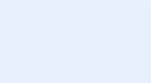 «СОГЛАСОВАНО» Ведущий менеджер по оценке и развитию персоналаЯрыгина Я.Н.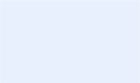 